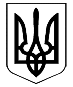 УКРАЇНАКОЛОМИЙСЬКА РАЙОННА ДЕРЖАВНА АДМІНІСТРАЦІЯІВАНО-ФРАНКІВСЬКОЇ ОБЛАСТІР О З П О Р Я Д Ж Е Н Н Явід 31.10.2016                                                     м.Коломия                                                № 490Про виконання районноїцільової Програми «Теплий закладкультури Коломийського району» на 2016-2020 роки за 9 місяців 2016 рокуВпродовж 2016 року в закладах культури району проведена низка  організаційних та технічних заходів, спрямованих на ощадливе використання  енергоносіїв та покращення технічного стану. Не зважаючи на те, що Програма «Теплий заклад культури Коломийського району» впродовж 9 місяців 2016 року не фінансувалася, спільними зусиллями обласної та районної влади, органів місцевого самоврядування, громад сіл та селищ завдання Програми по мірі можливості виконувалися.        З метою зміцнення матеріально-технічної бази закладів культури  проведено ремонти в 12 закладах. Проведено капітальний ремонт Будинку культури с. Матеївці; замінено віконні та дверні блоки на енергозберігаючі в закладах культури сіл Велика Кам’янка та Грушів; перекрито дах Будинку культури с. Ценява; проведено поточні ремонти в закладах культури сіл Іванівці, Спас Горішній, Назірна, Товмачик, П’ядики, Виноград, селища Отинія та школі мистецтв селища Гвіздець.          Постійно ведуться профілактичні роботи систем опалення, ремонтуються пічки; впроваджується тенденція переведення закладів на тверде паливо:                    в цьому році переведено клубні установи сіл Годи-Добровідка, Струпків,                смт. Гвіздець та бібліотека с. Грабич. Установи щорічно забезпечуються твердим паливом: на осінньо-зимовий період 2016/17 років придбано  дров та 6 тонн біопалива на суму 17,5 тис. грн., передбачено 32,2 тис. грн. на 15 тонн  вугілля для Гвіздецької школи мистецтв; придбано  дров на суму 15 тис. грн. для бібліотек району.Про це йшлося на засіданні колегії районної державної адміністрації 25.10.2016р.Виходячи з вищенаведеного: Інформацію про виконання районної цільової Програми «Теплий заклад культури Коломийського району» за 9 місяців 2016 року взяти до відома.Відділу культури райдержадміністрації (Л. Федор):продовжувати роботу по виконанню районної цільової районної програми «Теплий заклад культури Коломийського району» на 2016-2020 роки з метою своєчасного виконання передбачених Програмою заходів;продовжувати роботи щодо збереження мережі закладів культури сіл, ефективного використання енергоресурсів, забезпечення належних умов дозвілля молоді та покращення умов праці працівників закладів культури;зміцнювати матеріально-технічну базу закладів культури району;проводити ремонтні роботи в закладах культури методом народної будови із залученням позабюджетних і благодійних коштів.Координацію роботи та узагальнення інформації щодо виконання розпорядження покласти на головного відповідального виконавця - відділ культури райдержадміністрації.Контроль за виконанням розпорядження покласти на заступника голови районної державної адміністрації Любов Михайлишин.Голова районноїдержавної адміністрації                                                 Любомир Глушков